Interest Profiler 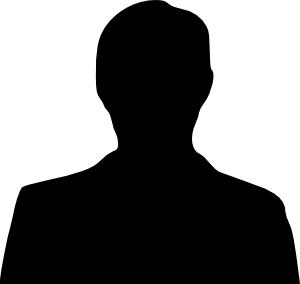 (www.cacareerzone.org)Directions:  Log onto www.cacareerzone.org/assessment to complete your Interest Profiler.  Upon completion of your profile, record the following information:Your Top Three Interest Areas in Order of Importance1.2.3.Other Interest Areas in Order of Importance4.5.6. Directions Results of Interest Profile: Your Interest Profiler returned your strongest occupation matches listed in red.  Review the top 4 occupations that interest you (Yes, you can review the video).  Of the 4 occupations, choose your top pick and record the following.Name of Occupation:About the Job (Brief Summary):
Interest Code:What do they do?Work Values (List 2-4):Wages $$: Common College Majors (On the right under “Opportunities” Click the graduation cap on the left):Things You Need to Know (List 2):Things You Need to Be Able to Do (List 2): Similar Occupations (List 2):